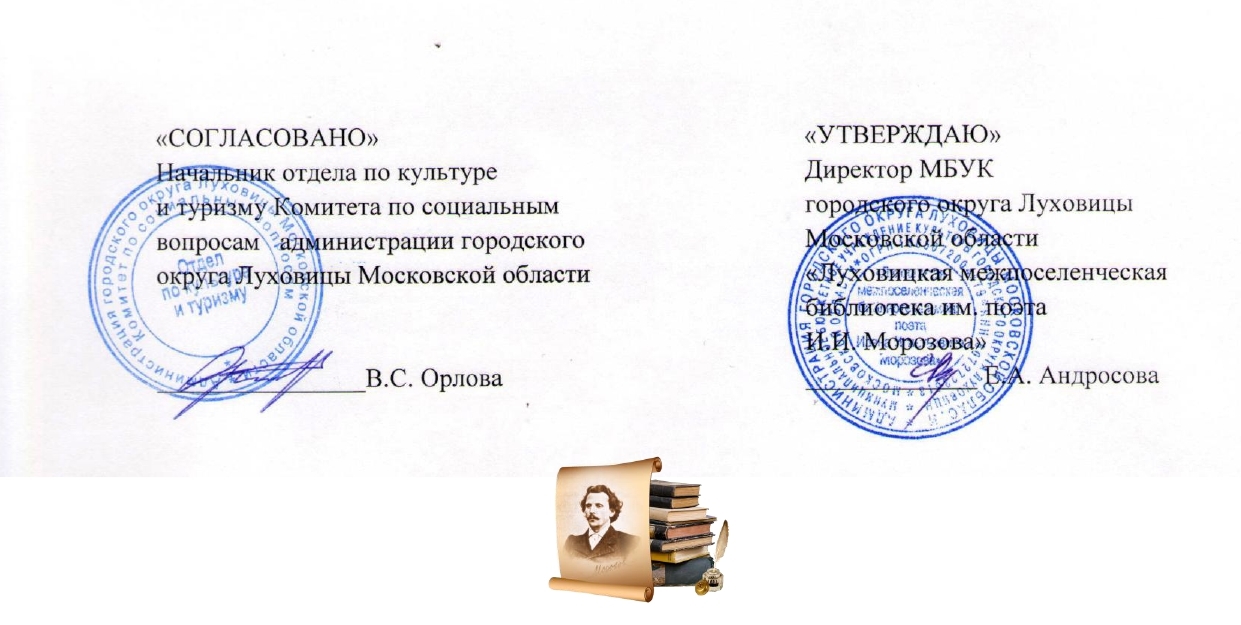 План   мероприятий МБУК «Луховицкая межпоселенческая библиотека имени поэта И.И. Морозова»  на  ИЮНЬ 2021 года.ДатавремяФорма,название мероприятияНаименование библиотеки, исполнительФормат проведенияКаждую среду11.00Громкие чтения «Почитай-ка» (Летний читальный зал)Белоомутская поселковая библиотека им. Н.П. ОгарёваКосырькова С.В.офлайнКаждую субботу10.00Творческая мастерская«Мастерская ремесел. Уроки рисования»Белоомутская поселковая библиотека им. Н.П. ОгарёваКривушина Л.А.офлайнКаждую субботу11.00Работа кружка «Компьютер -  это просто!»Матырская сельская библиотекаБорисова О.Ю.офлайн 01.06.202110.30Спортивно развлекательная программа«Ради улыбок детей…».День Защиты детейАстаповская сельская библиотекаЕлистратова Ю.А д/с «Одуванчик»офлайн01.06.202115.00Игровая программа«Детство-чудная страна» (День защиты детей)Врачово – Горковская сельская  библиотекаСоколова Л.Н.офлайн01.06.202110.30Развлекательно-игровая программа «Яркая планета Детства»Городская детская библиотека Льгова В.Н.офлайн01.06.202112.00Игровой час «Счастье в детских ладошках»(День защиты детей)ДединовскаяШИСООКазбан.Л.Вофлайн01.06.202116.00Праздник«Детство время золотое и волшебные мечты»(День защиты детей)Кончаковская сельская библиотекаЛищенко М.И.офлайн01.06.202111.00Рисунки на асфальте«Рисуем лето»(День защиты детей)Краснопоймовская сельская библиотека Симакова Л.Н.офлайн01.06.202111.00Литературная скамейка «Ура! Каникулы!»Матырская сельская библиотекаБорисова О.Ю.офлайн 01.06.202110.30Конкурсная программа «Вот оно какое, наше лето золотое» (Международный День детей)Подлипковская сельская библиотекаШарова О.С.офлайн01.06.202117.00Игровой час«Поиграем, почитаем – лето красное встречаем!»ЛЧЗ (Международный день защиты детей)Белоомутская детская библиотекаГаврюшина Т.В.офлайн01.06.2112.00Тематический праздник«Остров детства в мире лета»Городская библиотека №1Конторщикова И.Е.офлайн01.06.202112.00Познавательно-развлекательная программа «Мир распахнутых сердец» (ко Дню защиты детей)Центральная библиотекаМазко С.М.офлайн01.06.202112.00Открытие летнего читального зала « Здравствуй, лето!»Григорьевская сельская библиотека, Старостина АПофлайн02.06.202115.00Летнее видеокафе«Мультики в гостях у библиотеки» (День защиты детей) Фруктовская сельская библиотекаСоколова Л.Н.офлайн02.06.202112.00Игровая программа «Семь чудес света»Центральная библиотекаМазко С.М.офлайн03.06.202114.00Литературная игра-викторина«По сказкам Пушкина»Мастер- класс «Портрет Пушкина»Гавриловская сельская библиотекаАнуфриенкова О.В.офлайн03.06.202111.00Литературный калейдоскоп «Книги любим мы читать и героев узнавать»Городская детская библиотека Льгова В.Н.офлайн03.06.202110.30Литературный час «У Лукоморья»(Пушкинский день России, День русского языка)Подлипковская сельская библиотекаШарова О.С.офлайн03.06.202111.00Экологическая акция«Мир природы под нашей защитой»(Всемирный день охраны окружающей среды)Белоомутская детская библиотекаГаврюшина Т.В.офлайн03.06.202112.00Час открытий «Из сказки в реальность: обзор сказочных предметов в современной жизни» Центральная библиотекаРыцарская М.Н.офлайн03.06.202116.00Мастер-класс  в рамках проекта «Мульт-Культ!»Григорьевская сельская библиотека, Старостина АПофлайн/онлайнhttps://vk.com/public15850418203.06.2021 09.00Рубрика «Что же почитать?»                     Центральная библиотека Сабирова Л.онлайн04.06.202110.00Информационный час«Дорожная азбука»Астаповская сельская библиотекаЕлистратова Ю.Аонлайн (https://vk.com/public170327386, https://ok.ru/group/54143154258141)04.06.202111.00Литературная игра «Неподражаемый поэт»(Пушкинский день России)Белоомутская поселковая библиотека им. Н.П. ОгарёваКривушина Л.А.офлайн04.06.202110.00Литературный час «Герои Пушкина у нас в гостях»(День рождения А.С. Пушкина, День русского языка)Головачевская сельская библиотекаШарова О.С.офлайн04.06.202111.00Литературный праздник«Пушкинский день России»Городская детская библиотека Льгова В.Н.офлайн04.06.202111.00Час сказок«Мимо острова Буяна»(Литературная игра по сказкам А.С.Пушкина)Кончаковская сельская библиотекаЛищенко М.И.офлайн04.06.202110.00Открытие летнего читального зала«Здравствуй, солнечное лето»Краснопоймовская сельская библиотека Л.Н. Симаковаофлайн04.06.202116.00Акция-флэшмоб«Мы вновь читаем пушкинские строки»Краснопоймовская сельская библиотека Л.Н. Симаковаофлайн04.06.202115.00Викторина«Сказочный теремок Пушкинских сокровищ»(Пушкинский день в России)Фруктовская сельская библиотекаСоколова Л.Н.офлайн 04.06.202111.00Литературное путешествие «Сказочное Лукоморье»(Пушкинский день России)Белоомутская детская библиотекаГаврюшина Т.В.офлайн04.06.2112.00Литературная игра«Пушкин на все времена»Городская библиотека №1Конторщикова И.Е.офлайн04.06.2021 12.00Онлайн- акция«На фоне Пушкина снимается…»                                                                     Центральная библиотека Мазко С.М.онлайн04.06.202111.00Пушкинский день.  Квест по сказкам «Что за прелесть эти сказки!»Григорьевская ООШ, Старостина АПофлайн04.06.2021 11.00Литературный «Ай да Пушкин!»  (Пушкинский день для детей)Центральная библиотека Родникова В.Н. офлайн04.06.2021 16.00«Летний книжный ДРАЙВ!» (ЛЧЗ) Интерактивная программа «Сказочное Лукоморье»Парк им. И. ВоробьеваКогтев В.В.Родникова В.Н.офлайн04.06.2021 17.30Мастер класс по вечернему макияжуЦентральная библиотека офлайн05.06.202114.00Литературная игра-викторина«По сказкам Пушкина»Мастер- класс «Портрет Пушкина»Гавриловская сельская библиотекаАнуфриенкова О.В.офлайн05.06.202111.00Акция чтения«Давайте Пушкина читать!»Городская детская библиотека Льгова В.Н.офлайн05.06.202115.00Литературная викторина«Ай да Пушкин!»(222 года со дня рождения А.С.Пушкина)Дединовская сельская библиотека  Казбан.Л.В. офлайн05.06.202116.00Час поэзии у книжной полки«Изящной лирики перо…»(200 лет со дня рождения А.И.Майкова)Кончаковская сельская библиотекаЛищенко М.И.офлайн05.06.202115.00Викторины, игры«Библиозона для летнего газона» Открытие летнего читального залаМатырская сельская библиотекаБорисова О.Ю.офлайн 06.06.202110.00Онлайн-поздравление«Чудо чудное – диво дивное»(Пушкинский день)Кончаковская сельская библиотекаЛищенко М.И.онлайнhttps://vk.com/public154199241206.06.219.00Видеоролик «Читаем Пушкина»Городская библиотека №1Конторщикова И.Е.онлайнhttps://vk.com/public144520448https://ok.ru/group5538905030656006.06.202116.00Литературная гостиная «У самовара»Григорьевская сельская библиотека, Старостина АПофлайн06.06.2021 17.00Праздник пушкинской поэзии «Душа России-Пушкин»                           Сквер им. А.С. ПушкинаКогтев В.В.Мазко С.М.офлайн08.06.202110.00Литературный праздник«В волшебной пушкинской стране»Астаповская сельская библиотекаЕлистратова Ю.А д/с «Одуванчик»офлайн08.06.202115.00Литературная игра«В тридевятом царстве Пушкинском государстве»(Пушкинский день в России)Врачово – Горковская сельская  библиотекаСоколова Л.Н.офлайн08.06.202115.00Игра-сюрприз  «В волшебной пушкинской стране»Матырская сельская библиотекаБорисова О.Ю.офлайн 08.06.2112.00Час вопросов и ответов«Почемучкины книжки»Городская библиотека №1Конторщикова И.Е.офлайн08.06.202112.00Видеоэкскурсия «Загадочная стихия»(8 июня-Всемирный день океанов)Центральная библиотекаСабирова Л.офлайн08.06.202109.00Рубрика «Луховичане»    П Тимошкин                                               Центральная библиотека Когтев В.В.онлайн08.06.2021 10.00Онлайн-чтение  «В гостях у сказки»Белоомутская поселковая библиотека им. Н.П. ОгарёваКосырькова С.В.онлайнhttps://vk.com/beloombiblhttps://ok.ru/beloomutbibl1906https://www.instagram.com/beloomut_bibl_190609.06.202111.00 Игровая программа«С детства дружбой дорожи»Городская детская библиотека Льгова В.Н.офлайн09.06.202112.00Биография-презентация                         «Мотивы лирики Майкова» (200 лет со дня рождения А.Н. Майкова)                                              Фруктовская сельская библиотекаСоколова Л.Н.онлайнhttps://vk.com/public153054326https://ok.ru/mbuklmbvra09.06.202111.00Пиратский квест «Поиски сокровищ»(по книге Р. Стивенсона «Остров сокровищ»)Центральная библиотека Лопухина В.А.офлайн10.06.202115.00Мастер-класс, посвященный Дню России«Российский флаг триколор»Гавриловская сельская библиотекаАнуфриенкова О.В.офлайн10.06.202111.00Познавательно-игровой час«Я эту землю Родиной зову!»Городская детская библиотека Льгова В.Н.офлайн10.06.202112.00Творческая мастерская«Я люблю тебя, Россия!»Городская детская библиотека Льгова В.Н.офлайн10.06.2021Викторина «Наши любимые мультфильмы»(День рождения киностудии «Союзмультфильм»)Дединовская сельская библиотека  Казбан.Л.Вонлайн10.06.202111.00Познавательно-развлекательный час«В сказочной стране мультфильмов»(к юбилею «Союзмультфильм»)Кончаковская сельская библиотекаЛищенко М.И.офлайн10.06.202110.30Квест «Россия - Родина моя» (День России)Подлипковская сельская библиотекаШарова О.С.офлайн10.06.202109.00Онлайн-квиз «Уголки России»Центральная библиотека Мазко С.М.офлайн11.06.202116.00Просмотр и обсуждение фильма«Александр Невский»Астаповская сельская библиотекаЕлистратова Ю.А офлайн11.06.202115.00Мастер-класс«Российский флаг триколор»Гавриловская сельская библиотекаАнуфриенкова О.В.офлайн11.06.202112.00Беседа «С чего начинается Родина» (День России)Головачевская сельская библиотекаШарова О.С.офлайн11.06.202116.00Викторина«Россия-Родина, наш дом, где вместе с вами мы живём»(День независимости России)Кончаковская сельская библиотекаЛищенко М.И.офлайн11.06.202111.00Мастер-класс по изготовлению открытки«Люблю Родину»(День России)Краснопоймовская сельская библиотека Л.Н. Симаковаофлайн11.06.202116.00Игра - викторина «Что я знаю о России»Матырская сельская библиотекаБорисова О.Ю.офлайн 11.06.202115.00Историческая мозаика«Россия-священная наша держава!»(День России)Фруктовская сельская библиотекаСоколова Л.Н.офлайн11.06.202110.00Информационная акция	«Моя Родина – Россия»(День России)Белоомутская детская библиотекаЛисицына Л.М.офлайн11.06.202112.00Час чтения «Книга собирает друзей»(День друзей) ЛЧЗБелоомутская детская библиотекаЛисицына Л.М.офлайн11.06.2112.00Историческая мозаика«Россию мы отечеством зовём»Городская библиотека №1Конторщикова И.Е.офлайн11.06.202112.00Интерактивная программа«Россия для всех, кто в ней живет»Центральная библиотека Лопухина В.А.Когтев В.В.офлайн11.06.202117.00Интеллектуальный квиз  «Широка страна моя родная…»Центральная библиотека Рыцарская М.Н.Сабирова Л.офлайн11.06.202116.00«Летний книжный ДРАЙВ!» (ЛЧЗ)Познавательная программа о космосе «Чтобы космонавтом стать, надо многое узнать»Парк им. И. ВоробьеваМазко С.М.Рыцарская М.Н.офлайн11.06.2021 15.00Мастер-класс по изготовлению открытки (День России)Дединовская сельская библиотека  Казбан.Л.Вофлайн14.06.202109.00Литературное путешествие«По дороге в Изумрудный город»Городская детская библиотека Льгова В.Н.онлайнhttps://vk.com/public160831338https://ok.ru/group5514053346943214.06.202110.00Игровая программа«Весёлые науки без скуки»Городская детская библиотека Льгова В.Н.офлайн14.06.202109.00Литературный час«Сказки Изумрудного города»(130 лет со дня рождения А. Волкова)Белоомутская детская библиотекаГаврюшина Т.В.онлайнhttps://vk.com/beloomutdetskayabibl15.06.202112.00Калейдоскоп истории«Россия…Вчера, сегодня,  завтра!»(День России)Врачово – Горковская сельская  библиотекаСоколова Л.Н.онлайнhttps://vk.com/public153054326 https://ok.ru/mbuklmbvra15.06.2021 15.00Мультимидийный литературный час «Волшебный мир А.Волкова»Матырская сельская библиотекаБорисова О.Ю.офлайн 15.06.202110.30Викторина «Волшебный мир Александра Волкова»(130 лет со дня рождения русского детского писателя Александра Мелентьевича Волкова)Подлипковская сельская библиотекаШарова О.С.офлайн15.06.2021Литературно-познавательная программа «В гости к Гудвину» (130 лет со дня рождения А.Волкова)Центральная библиотека Сабирова Лофлайн15.06.2021 10.00Онлайн-чтение «Не ради славы. Рассказы о великих русских людях»Белоомутская поселковая библиотека им. Н.П. ОгарёваКосырькова С.В.онлайнhttps://vk.com/beloombiblhttps://ok.ru/beloomutbibl1906https://www.instagram.com/beloomut_bibl_190616.06.202116.00Квест«Край мой - частица России» (День России)Астаповская сельская библиотекаЕлистратова Ю.Аофлайн16.06.202112.00Викторина «Мы в город Изумрудный…»(130 лет со дня рождения русского детского писателя Александра Мелентьевича Волкова)Головачевская сельская библиотекаШарова О.С.офлайн16.06.202116.00Литературная викторина«По дороге из жёлтого кирпича»(130 лет со дня рождения А.М.Волкова)Кончаковская сельская библиотекаЛищенко М.И.офлайн16.06.202112.00Рубрика «БиблиоTALK»                           Центральная библиотека Рыцарская М.Н.онлайн17.06.202115.00Квест«В лесу гуляли, загадки собирали»(В рамках ЛЧЗ)Врачово – Горковская сельская   библиотекаСоколова Л.Н.офлайн17.06.202110.00Экологическое онлайн –путешествие«Живи в согласии с природой»Кончаковская сельская библиотекаЛищенко М.И.онлайн https://vk.com/public154199241217.06.202111.00Экологический час«Чудеса и тайны Матушки-Природы»Кончаковская сельская библиотекаЛищенко М.И.офлайн17.06.202112.00Урок безопасности «Безопасность нам нужна, безопасность нам важна»Белоомутская детская библиотекаЛисицына Л.М.офлайн17.06.2021Экспресс-информация «Экстремизм и терроризм: две стороны одной медали»Центральная библиотека Родникова В.Н.офлайн18.06.202110.00Час истории«Дединово-село морское»Астаповская сельская библиотекаЕлистратова Ю.Аонлайн (https://vk.com/public170327386, https://ok.ru/group/54143154258141)18.06.202116.00Конкурс сочинений«О папе»(День Отца)Астаповская сельская библиотекаЕлистратова Ю.Аофлайн18.06.202112.00Час истории «Грозно грянула война…»                                                (День памяти и скорби)Головачевская сельская библиотекаШарова О.С.офлайн18.06.202116.00Познавательная игра«Мы на защите природы»(Всемирный день окружающей среды)Краснопоймовская сельская библиотека Л.Н. Симаковаофлайн18.06.202111.00Турнир знатоков «Я разумный пешеход»Матырская сельская библиотекаБорисова О.Ю.офлайн 04, 18. 06.202116.00Проект «Читаем детям о войне»Матырская сельская библиотекаБорисова О.Ю.офлайн 18.06.202115.00Эрудит-лото«Ступеньки в мир природы»(Всемирный день окружающей среды)Фруктовская сельская библиотекаСоколова Л.Н.офлайн18.06.202112.00Литературное развлечение «В стране цветов»(Международный день цветка) ЛЧЗБелоомутская детская библиотекаЛисицына Л.М.офлайн18.06.2116.00Игровая программа«Летнее путешествие с книгой»Городская библиотека №1Конторщикова И.Е.офлайн18.06.202111.00Патриотический час «Иван Зубачев-защитник Брестской крепости»Центральная библиотека Когтев В.В.офлайн18.06.202116.00«Летний книжный ДРАЙВ!» (ЛЧЗ)Час интересных открытий « Великие изобретения»                             Парк им. И. ВоробьеваЛопухина В.А.Сабирова Л.офлайн18.06.202117.00Молодежный квизЦентральная библиотекаСабирова Л.Рыцарская М.Н. офлайн18.06.2021 12.00Акция «Чистая совесть – спокойная жизнь»Белоомутская поселковая библиотека им. Н.П. ОгарёваКривушина Л.А.офлайн19.06.202111.00Урок мужества«Если б не было войны»Белоомутская поселковая библиотека им. Н.П. ОгарёваКривушина Л.А.офлайн19.06.2021Буктрейлер  «Очерки Бородинского сражения»(235 лет со дня рождения Ф.Н.Глинки)Дединовская сельская библиотека  Казбан.Л.Вонлайн19.06.202109.00Познавательный видеоролик«Открытия и изобретения: На воде и под водой»Белоомутская детская библиотекаГаврюшина Т.В.онлайнhttps://vk.com/beloomutdetskayabibl19.06.202115.00Заседание ЛИТО «Диамант»Центральная библиотекаКогтев В.В.офлайн20.06.2021 10.00Видео-обзор «Самая страшная весть»(Ко Дню памяти и скорби)Белоомутская поселковая библиотека им. Н.П. ОгарёваКривушина Л.А.онлайнhttps://vk.com/beloombiblhttps://ok.ru/beloomutbibl1906https://www.instagram.com/beloomut_bibl_190620.06.2021 11.00Акция «Георгиевская лента памяти»Белоомутская поселковая библиотека им. Н.П. ОгарёваКосырькова С.В.офлайн22.06.202115.00Час мужества                               «Будем помнить»Мастер – класс «Цветы скорби»(День памяти и скорби)   Орешковскаясельская библиотекаАнуфриенкова О.В.офлайн22.06.202111.00Митинг«Грозно грянула война» (День памяти и скорби)Астаповская сельская библиотекаЕлистратова Ю.Аофлайн22.06.202116.00Час мужества                               «Будем помнить»(День памяти и скорби)   Врачово – Горковская сельская  библиотекаСоколова Л.Н.офлайн22.06.202110.00 -18.00Блиц-опрос«Что Вы знаете о 22 июня 1941 г.?»Городская детская библиотека Льгова В.Н.офлайн22.06.202112.00Час памяти«Нам эти даты не забыть»(День памяти и скорби)с.Дединово у памятника «Памяти Павшим» Казбан.Л.Вофлайн22.06.202110.00Виртуальная выставка-рассказ«В памяти чёрным разрывом страшное слово Война!»(к 80-летию начала ВОВ)Кончаковская сельская библиотекаЛищенко М.И.онлайн https://vk.com/public154199241222.06.202110.00Час памяти«Мы этой памяти верны»- «Место подвига – Брест»(День памяти и скорби, 80-летие обороны Брестской крепости)Кончаковская сельская библиотекаЛищенко М.И.офлайн22.06.202111.00Час памяти «Тот самый первый день войны»(День памяти и скорби)Краснопоймовская сельская библиотекаЛ.Н. Симаковаофлайн22.06.202116.00Час исторических хроник «Вместо детства – война»Матырская сельская библиотекаБорисова О.Ю.офлайн22.06.202110.30Возложение цветов «Дорога памяти длиной в четыре года» (День памяти и скорби)Подлипковская сельская библиотекаШарова О.С.офлайн22.06.202109.00Видеоролик «22 июня – День памяти и скорби»Белоомутская детская библиотекаЛисицына Л.М.онлайнhttps://vk.com/beloomutdetskayabibl22.06.202110.00Акция «Читая, сохраняем память»(День памяти и скорби)Белоомутская детская библиотекаЛисицына Л.М.офлайн22.06.219.00	Видеоролик«Луховичане - герои Советского Союза» Городская библиотека №1Конторщикова И.Е.онлайнhttps://vk.com/public144520448https://ok.ru/group5538905030656022.06.202111.00Акция-реквием  «Вторжение: 22 июня 1941 год»Центральная библиотека Родникова В.Н.офлайн22.06.202112.00 Час памяти «Тот самый первый день войны» (к 80 летию начала ВОВ)Центральная библиотека Когтев В.В.офлайн22.06. 202117.00Литературно музыкальный вечер  к 80 летию П ТимошкинаЦентральная библиотека Когтев В.В.офлайн22.06.202112.00Час памяти «22 июня – память сквозь годы»Григорьевская ООШ, Старостина АПофлайн22.06.2021 10.00Флешмоб «Читаем стихи о войне»Белоомутская поселковая библиотека им. Н.П. ОгарёваКосырькова С.В.онлайнhttps://vk.com/beloombiblhttps://ok.ru/beloomutbibl1906https://www.instagram.com/beloomut_bibl_190623.06.202115.00Час мужества                               «Будем помнить»(День памяти и скорби)   Мастер – класс «Цветы скорби»Орешковскаясельская библиотекаАнуфриенкова О.В.офлайн23.06.202116.00Слайд-час       «Тот самый первый день войны»(День памяти и скорби)   Фруктовская сельская библиотекаСоколова Л.Н.офлайн23.06.202112.0-0Олимпийский час «Быстрее. Выше. Сильнее»Центральная библиотека Рыцарская М.Н.офлайн24.06.202111.00Литературный пикник«На сказочной полянке»Городская детская библиотека Льгова В.Н.офлайн24.06.202112.00Проект «Читаем в выходные»Матырская сельская библиотекаБорисова О.Ю.офлайн 24.06.202110.30Мастер - класс «Бабочки - красавицы» (День бабочки, 19 июня)Подлипковская сельская библиотекаШарова О.С.офлайн24.06.2112.00Экологическое лото«Удивительный мир природы»Городская библиотека №1Конторщикова И.Е.офлайн24.06.202109.00Рубрика «А знаете ли вы?»                     Центральная библиотека Сабирова Л.онлайн24.06.2021 15.00Профилакторий«Белоомутцам – ЗОЖ»Белоомутская поселковая библиотека им. Н.П. ОгарёваКривушина Л.А.офлайн25.06.202111.00Игровая программа«Что мы знаем о собаках?»(День кинолога)Астаповская сельская библиотекаЕлистратова Ю.А д/с «Одуванчик»офлайн25.06.202112.00Познавательная игра «Волшебная сила лекарственных трав»Головачевская сельская библиотекаШарова О.С.офлайн25.06.202116.00Беседа-предупреждение«Наркотики – билет в один конец»(Международный день борьбы с наркоманией)Кончаковская сельская библиотекаЛищенко М.И.офлайн25.06.202111.00Эковикторина«С кузовком, лукошком по лесным дорожкам»Краснопоймовская сельская библиотека Симакова Л.Н.офлайн25.06.202112.00Познавательный час «Его высочество Жираф»(Всемирный день жирафа) ЛЧЗБелоомутская детская библиотекаЛисицына Л.М.офлайн25.06.202116.00«Летний книжный ДРАЙВ!» (ЛЧЗ)Интерактивная программа «Чтение с увлечением»Парк им. И. ВоробьеваЛьгова В.Н.офлайн25.06.2021 10.00-17.00День информации «Сергий Радонежский»Белоомутская поселковая библиотека им. Н.П. ОгарёваКосырькова С.В.офлайн26.06.202112.00Урок-презентация«Наркотики-билет в один конец»(Международный день борьбы с наркоманией)Врачово – Горковская сельская   библиотекаСоколова Л.Н.онлайнhttps://vk.com/public153054326 https://ok.ru/mbuklmbvra26.06.202109.00Видеоролик«Удивительный мир динозавров»Городская детская библиотека Льгова В.Н.онлайнhttps://vk.com/public160831338https://ok.ru/group5514053346943226.06.202110.00Видеочас«Затерянный мир? Спасибо, нет!»Кончаковская сельская библиотекаЛищенко М.И.онлайн https://vk.com/public1541992412 26.06.219.00Видеоролик-предупреждение«Пристрастия, уносящие жизнь» (Международный день борьбы с наркоманией)Городская библиотека №1Конторщикова И.Е.онлайнhttps://vk.com/public144520448https://ok.ru/group5538905030656026.06.202111.00Познавательный час «Обманчивая реальность» (Международный день борьбы с наркоманией)Центральная библиотека Лопухина В.А.офлайн26.06.2021 12.00Экскурсия по селу, познавательный час «Улицы нашего села» Дединовская сельская библиотека  Казбан.Л.Вофлайн28.06.202111.00Мастер-класс «Волшебные краски ЭБРУГригорьевская ООШ, Старостина АПофлайн29.06.202114.00Игровая программа«Вместе играем, вместе читаем»(Летний читальный зал)Орешковская сельская библиотекаАнуфриенкова О.В.офлайн29.06.202111.00Час хорошего настроения«Мир детства – мир чудес»Городская детская библиотека Льгова В.Н.офлайн29.06.202116.00Круглый стол«Не отнимай у себя завтра»(Международный день борьбы с наркоманией)Фруктовская сельская библиотекаСоколова Л.Н.офлайн29.06.202109.00Настольный театр«Волшебный сундучок»Белоомутская детская библиотекаГаврюшина Т.В.онлайнhttps://vk.com/beloomutdetskayabibl29.06.202111.00Познавательная программа «Планета на ладошке»Григорьевская сельская библиотека, Старостина АПофлайн30.06.202114.00Игровая программа«Вместе играем, вместе читаем»(Летний читальный зал)Орешковская библиотекаАнуфриенкова О.В.офлайн30.06.202116.00Конкурс загадок, викторин«Сколько света! Что же это? Это лето!»(Летний читальный зал)Кончаковская сельская библиотекаЛищенко М.И.офлайн30.06.202116.00Игры на свежем воздухе «Будущие чемпионы»Матырская сельская библиотекаБорисова О.Ю.офлайн30.06.202112.00Обзор детской литературы(летнее чтение)«Как хорошо уметь читать»Фруктовская сельская библиотекаСоколова Л.Н.онлайнhttps://vk.com/public153054326https://ok.ru/mbuklmbvra30.06.202110.00Патриотическая акция«Лишь тот достоин уваженья, кто чтит историю свою»(800 лет А. Невскому)Белоомутская детская библиотекаЛисицына Л.М.офлайн30.06.202112.00Мастер- класс «Рисуем вместе»          Центральная библиотекаонлайн